คณะกรรมการกิจการกระจายเสียง กิจการโทรทัศน์ 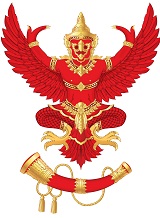 และกิจการโทรคมนาคมแห่งชาติ  (กสทช.)87 ถนนพหลโยธิน 8 (ซอยสายลม) สามเสนใน พญาไท กรุงเทพฯ 10400  โทรศัพท์ 0-2271-0151 ต่อ 315 -318 โทรสาร : 0-2290-5241  E-Mail : pr.nbtc@nbtc.go.thบอร์ดกระจายเสียง /  กสทช. แถลงผลการประชุมวันที่ 21 กรกฎาคม 2557	กสท. เห็นชอบการยืนยันประเภทการให้บริการโครงข่าย แบบบอกรับสมาชิกเพิ่มเติม จำนวน 5 โครงข่ายพ.อ. ดร. นที ศุกลรัตน์ รองประธานกรรมการกิจการกระจายเสียง กิจการโทรทัศน์ และกิจการโทรคมนาคมแห่งชาติ (รองประธาน กสทช.) ในฐานะประธานกรรมการกิจการกระจายเสียงและกิจการโทรทัศน์ (ประธาน กสท.)  กล่าวว่า วันนี้ (21 กรกฎาคม 2557) ที่ประชุมคณะกรรมการกิจการกระจายเสียงและกิจการโทรทัศน์ (กสท.) มีวาระสำคัญเข้าสู่การพิจารณา ดังนี้เรื่องที่ 1 ประธาน กสท. กล่าวว่า ขณะนี้ สถานะของผู้ที่ได้รับอนุญาตทดลองประกอบกิจการวิทยุกระจายเสียงที่สามารถออกอากาศได้แล้ว ณ วันที่ 21 กรกฎาคม 2557 จำนวน 206 สถานี แบ่งออกเป็นกิจการบริการธุรกิจ จำนวน 187 สถานี บริการสาธารณะ จำนวน 15 สถานี และบริการชุมชน จำนวน 4 สถานี ทั้งนี้ มีสถานีที่ผ่านการทดสอบมาตรฐานทางเทคนิคของเครื่องส่งวิทยุกระจายเสียงสำหรับการทดลองประกอบกิจการวิทยุกระจายเสียงแล้วและอยู่ในขั้นตอนการตรวจสอบอีก จำนวน 1,174 สถานีเรื่องที่ 2 ที่ประชุม กสท. พิจารณาเห็นชอบการยืนยันประเภทการให้บริการโครงข่าย แบบบอกรับสมาชิก จำนวน 5 โครงข่าย ได้แก่1.บริษัท ไดน่าแซท คอมมูนิเคชั่น จำกัด2.บริษัท ดราโก้ 2009 จำกัด3.บริษัท แชมป์ ไอ.ที.โมบาย จำกัด4.บริษัท สามารถวิศวกรรม จำกัด5.บริษัท ไทยแซทเทิลไลท์ทีวี จำกดปัจจุบัน รวมผู้ให้บริการโครงข่าย แบบบอกรับสมาชิก จำนวน 26 โครงข่ายพ.อ. ดร. นที กล่าวทิ้งท้ายว่า ปัจจุบันช่องรายการที่สามารถออกอากาศได้แล้ว ทั้งในระบบเคเบิลและดาวเทียม จำนวน 483 ช่องรายการ จากจำนวนช่องรายการทั้งหมด 597 ช่องรายการ โดยช่องรายการที่เหลืออยู่ในระหว่างการตรวจสอบของสำนักงาน กสทช.  ------------------------------------------------------------------------------------------------------ติดต่อสอบถามรายละเอียดเพิ่มเติมได้ที่ : กลุ่มงานสื่อสารองค์กร สำนักงานคณะกรรมการกิจการกระจายเสียง กิจการโทรทัศน์ และกิจการโทรคมนาคมแห่งชาติ (สำนักงาน กสทช.)โทรศัพท์ : 0-2271-0151 ต่อ 315 - 317 โทรสาร : 0-2290-5241  